تدريبات لطالب السنة التحضيرية فى المحاضراتGeneral Chemistry for Preparatory Year Students Chapter 4: Chemical bonding and chemical reactions (PEARSON BOOK)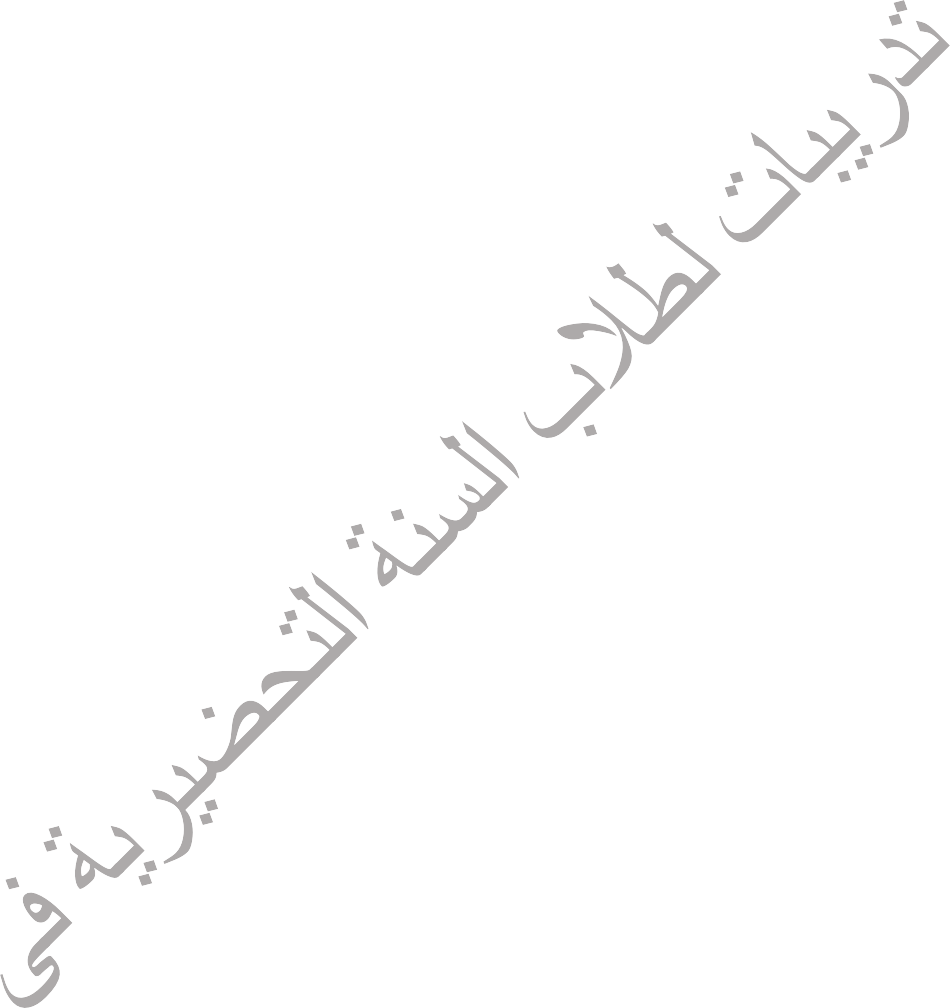 Main objectives and sub-objectivesReaction stoichiometryMole-to-mole conversionsMass-to-mass conversionsDetermining the limiting reactantCalculating theoretical and percent yieldCalcula 	~~~~~~~~~~~~~~~~~~~~~~~~~~~~~ting solution concentrationUsing molarity in calculationsDetermining solution dilutionUsing solution stoichiometry to find volumes and amountsWriting ionic and complete ionic equationsWriting equations for acid-base reactionsWriting equations for precipitation reactionsDefining electrolyte and non-electrolyte solutionsOxidation-reduction reactionsIdentifying oxidation and reduction processesAssigning oxidation statesIdentifying oxidizing agents, and reducing agents using oxidation statesTypes of chemical bondsIonic bondsMetallic bondsPure covalent and polar covalent bondsElectronegativity and its relation with bond polarityBond energy and bond lengthA-KnowledgeOxidation is …………………a- gaining of electrons and increasing the oxidation state b- losing of electrons and increasing the oxidation statec- losing of positive charges d- gaining of negative chargesReducion is …………………a- gaining of electrons and decreasing the oxidation state b- losing of electrons and increasing the oxidation statelosing of positive chargesgaining of negative chargesThe spectator ions in the given reaction are2KI(aq.)  + Pb (NO3)2  (aq.)  + =	KNO3 (aq.) + PbI2(s)a- Pb+ , I-	b- K+ , I-c-  K+ , NO3-	d- NO3+ , K+For the given reaction, which of the following is reducing agent?Zn(s)  +	Fe2+	=	Zn2+	+ Fe(s)a- Fe	b-Znc- Fe2+	d- Zn2+Electron sea model is characteristic of ………………………………a-	Covalent bonding	b- ionic bondingc-	Metallic bonding	d- Lattice energyFor the given reaction, which of the following is oxidizing agent?Cr2O72- + Fe2+ +14H+	=	Fe3+ + Cr3+ + 7H2Oa-	Fe2+	b- Cr3+	c-	Fe3+	d- Cr2O72-The number of lone pairs in water molecule H2O is ……………a-	1	b-	3c-	2	d-	zeroThe number of lone pairs in ammonia molecule NH3 is ……………a-	1	b-	3c-	2	d-	zeroThe type of bonding in ice molecule is ………………..a-	ionic bonding	b- covalent bondingc-	metallic bonding	d- none bondingThe type of bonding in iron Fe(s) is ………………..a-	ionic bonding	b- covalent bondingc-	metallic bonding	d- none bondingThe type of bonding in table salt (NaCl) is ………………..a-	ionic bonding	b- covalent bondingc-	metallic bonding	d- none bondingA solution that conducts electricity very well is known as.a-	Nonelectrolyte	b-Electrolytec-	Weak electrolyte	d-SolventIn a solution, the agent that gets dissolved is known asa-	Solvent	b- Mixture	c- Solute	d- ColloidThe bond between Sr and O in SrO isa pure covalent	(b) a polar covalent	(c) an ionic	(d) nonThe bond between Br and Br in Br2 isa pure covalent	(b) a polar covalent	(c) an ionic	(d) nonMetals tend to ---------electrons to become	ions.a-lose, positive	b- gain, negative	c- lose, neutral	d- lose, negativeThe bond energy of a chemical bond is the energy required to break 1 mole of bonds in the ……………..solid phase	(b) liquid phase	(c) gas phase	(d) nonElements with very different electronegativities formionic bonds	(b) covalent bonds	(c) polar covalent	(d) nonIn a covalent Lewis structure, neighboring atoms share	electrons toattain octetscore	(b) valance	(c) ionic	(d) covalent(e) nonWhich one of the following is a correct expression for molarity?mol solute/L solventmol solute/mL solventmol solute/mL solutionmol solute/L of solutionWhich of the following is considered a strong electrolyte?a) NH4NO3b) C12H22O12PbCl2HC2H3O2Which one of the following is a diprotic acid?nitric acidchloric acidphosphoric acidsulfuric acidWhich of the following is a weak electrolyte?a-	HCl	b- pure H2O	c-	NaCl	d- sugarWhich one of the following is a weak acid?HNO3	b) HCl	c) HI	d) HFWhich one of the following is a correct expression for 0.2 molar solution of NaOH?0.2 moles NaOH in one liter of water0.2 moles NaOH in one milliliter of water0.2 moles NaOH in one liter of solutionnoneWhich of the following is not right concerning the dilution rule?The mass of the solute in dilute and the concentrated solution is the sameThe number of moles of solute in the dilute and the concentrated solution is the sameThe concentration of solute in the dilute and the concentrated solution is the sameThe following reaction Al(s) + 3 NiNO3(aq) → Al(NO3)3(aq) + 3Ni(s) is … .a- Acid-base reaction	b- Precipitationc- Oxidation - reduction	d- DecompositionWhich of the following compounds is soluble in water?CaSMgCO3PbCl2BaSO4The net ionic equation for the reaction between aqueous sulfuric acid and aqueous sodium hydroxide is 	.a) H+ (aq) + HSO4- (aq) + 2OH- (aq) → 2H2O (l) + SO42- (aq)b) H+ (aq) + HSO4- (aq) + 2Na+ (aq) + 2OH- (aq) → 2H2O (l) + 2Na+ (aq) + SO42-(aq)c) SO42- (aq) + 2Na+ (aq) → 2Na+ (aq) + SO42-(aq)d) H+ (aq) + OH- (aq) → H2O( l)When an acid reacts with a base, the result iscancellation.elimination.neutralization.adduct formation.The bond in CsCl is ------------Ionic bondpolar covalent bondcovalent bondmetallic bondDetermine the oxidizing agent in the following reaction. Ni(s) + 2 AgClO4(aq) → Ni(ClO4)2(aq) + 2 Ag(s)AgNiClOChoose the bond below that is the most polar.C-NC-FC-OC-CWhich molecule or compound below contains a polar covalent bond?C2H4ZnSLiINCl3Electronegativity 	from left to right within a period and 	from top to bottom within a group.decreases, increasesincreases, increasesstays the same, increasesincreases, decreasesThe most electronegative element is …………….NaFFrCaThe least electronegative element is …………….NaFFrCaThe bond in H2S is …………………ionic bondpolar covalent bond			1covalent bondmetallic bondB-ComparisonChoose the bond below that is the weakest.Na-ClI-IC=NLi-FChoose the bond below that is the strongest.C-FC=OC-IC≡NWhich of the following has the most bond strength?a-	N-N	b- N ≡ Nc-	N=N	d- N-HWhich of the following is redox reaction?a- NaCl(aq.)  + AgNO3(aq.)  =  AgCl(s)  + NaNO3(aq.) b- HCl(aq.) + NaOH(aq.) = H2O(l) + NaCl(aq.)Na(s) + Cl2(g) = 2NaCl(s)HCl(aq.) + H2O(l) = H3O+(l) + Cl-Which of the following is a precipitation reaction?a- NaCl(aq.)  + AgNO3(aq.)	=	AgCl(s)	+ NaNO3(aq.) b- HCl(aq.)   + NaOH(aq.)	=		H2O(l)	+ NaCl(aq.)Na(s) + Cl2(g)	=	2NaCl(s)HCl(aq.)   + H2O(l)    =	H3O++ Cl-(aq.)Which of the following bonds have the most polarity?a- N-Cl	b- N-Oc- N-F	d- N-NWhich of the following bonds have the least bond length?a-	N-Cl	b-	N-Brc-	N-I	d-	N-FWhich compound do you expect the resulting aqueous solution to conduct electrical current?(CH3)2O	(b) Ca(NO3)2	(c) CH3OH	(d) C6H12O6Which of these pairs of elements would be most likely to form an ionic compound?a- P and Br	b- Cu and K c- C and O	d- O and ZnThe net ionic equation of the following reaction is …………….AgNO3(aq) + Na2SO4(aq) → Ag2SO4(s) + NaNO3(aq)NO3- + Na+(aq) → Ag2SO4(s)NO3- + SO42-(aq) → NaNO3(aq) c-	Ag+ + SO42-(aq) → Ag2SO4(s) d- NO3- + Na+(aq) → Ag2SO4(s)e-	NO3- + Na+(aq) → NaNO3(aq.)Which combination will produce a precipitate?Pb(NO3)2 (aq) and HCl (aq)Cu(NO3)2 (aq) and KC2H3O2 (aq)KOH (aq) and HNO3 (aq)AgC2H3O2 (aq) and HC2H3O2 (aq)Which choice below correctly lists the elements in order of increasing electronegativity?C < N < O < FN < C < O < FN < C < F < OC < N < F < OComplete the following reactionWhich statement correctly describes triple bonds?Three electrons are shared.The octet rule is violated.Three pairs of electrons are shared.They are often formed by oxygenC- ThinkingOxygen has 6 valence electrons and it is diatomic. How many covalent bonds are there in an O2 molecule?a-single	b-double	c-triple	d- none of themThe oxidation state of Cr and O in CrO 2- are(a) +3, -2	(b) +6, -2	(c) -6, +2	(d)  -3, +1	(e) nonHow many grams of Li are needed to produce 9.89g of H2?2Li(s)  2H 2O(l)  2LiOH (aq)  H 2 (g)a)  68.1 g	b) 32 g	c) 3.2 g	d) 6.81 gIf 856 g of C6H12O6 is consumed by a person over a certain period, what is the mass of CO2 produced?C6H12O6(s) + 6 O2(g) → 6 CO2(g) + 6 H2O(l)a) 1.25 x 103 gb) 125 gc) 1.25 gd) 0.125 g3.54 x107 g of TiCl4 are reacted with 1.13x 107g of Mg. Calculate the theoretical yield of Ti in grams ?TiCl4 (g)  2Mg (l)  Ti(s)  2MgCl2 (l)a) 7.4 gb)  8.9 x106 gc)  8.9 x103 gd)  7.4 x106 gNitrogen dioxide NO2 can be synthesized by the reaction:N2(g) + 2 O2(g) → 2 NO2(g)Starting with 46.3 g N2 and 92.0 g O2, find the theoretical yield of NO2 in grams.132 g20 g55 g150 gDetermine the percent yield of a reaction that produces 28.65 g of Fe when 50.00 g of Fe2O3 react with excess Al according to the following reaction.Fe2O3 (s) + 2 Al(s) → Al2O3(s) + 2 Fe(s)a)	61.03%	b) 28.65%	c) 81.93%	d) 20.02%How many moles of CuO can be produced from 0.900 mol of Cu2O in the following reaction?2 Cu2O(s) + O2(g) → 4 CuO(s)0.450 mol0.900 mol1.80 mol3.60 molWhich substance is the limiting reactant when 2.0 g of sulfur reacts with 3.0 g of oxygen and 4.0 g of sodium hydroxide according to the following chemical equation:2 S(s) + 3 O2(g) + 4 NaOH(aq) → 2 Na2SO4(aq) + 2 H2O(l)S(s)O2(g)NaOH(aq)None of these substances is the limiting reactant.What volume (mL) of a concentrated solution of magnesium chloride (9.00 M) must be diluted to 350. mL to make a 2.75 M solution of magnesium chloride?a)  2.75b) 50.0c) 45.0d) 107What is the molarity of an 85 ml ethanol C2H5OH solution containing 1.77g of ethanol:a)   0.452 Mb)   6.000 Mc)   0.006 Md)   1.900 MThe molarity of an aqueous solution containing 75.3 g of glucose (C6H12O6) in 35.5 mL of solution is 	.A) 1.85B) 2.12C) 11.8D) 3.52The molarity (M) of an aqueous solution containing 22.5 g of sucrose (C12H22O11) in 35.5 mL of solution is 	.A) 0.0657B) 1.85 × 10-3C) 1.85D) 3.52A solution is prepared by dissolving 35.0 g of NaCl in water to make 500 mL of solution. What is the molarity?a)	7.00 Mb)	3.04 Mc)	1.97 Md)	1.20 MWhat is the volume (in ml) of 0.315M NaOH solution contains 6.22 g of NaOH?a)	494 mlb)	0.494 ml6 ml389 mlWhat mass of KI is required to make 500 mL of a 2.80 M KI solution?a)	232.4 gb)	1400 gc)	0.232 gd)	353 gHow would you prepare 60.0 mL of 0.200 M HNO3 from a stock solution of 4.00 M HNO3?66 mL60 ml30 ml0.3 mlIf 10.0 mL of a 10.0 M stock solution of NaOH is diluted to 250 mL, what is the concentration of the resulting solution?1.4 M2.1 M0.4 M13 MTo make 250.0 mL of 0.500 M KI solution, 	mL of 6.00 M KI must be used.a)	20.8b)	41.7c)	500.0d)	3000.0What volume of 0.150 M KCl is required to completely react with 0.150 L of 0.175 M Pb(NO3)2 :2 KCl(aq) + Pb(NO3)2(aq)  PbCl2(s) + 2 KNO3(aq)a)	0.34 L23 L34 L25 LAccording to the following reaction, what volume of 0.244 M KCl solution is required to react exactly with 50.0 mL of 0.210 M Pb(NO3)2 solution?2 KCl(aq) + Pb(NO3)2(aq) → PbCl2(s) + 2 KNO3(aq)97.4 mL116 mL43.0 mL86.6 mL	In the given reaction, 7.5 g of Al was reacted with 24.8 g Cl2, which of the following is the limiting reactant?2 Al(s)  +	3Cl2(g) →	2 AlCl3(s)a- Al	b- Cl2	c-  AlCl3	d- non of them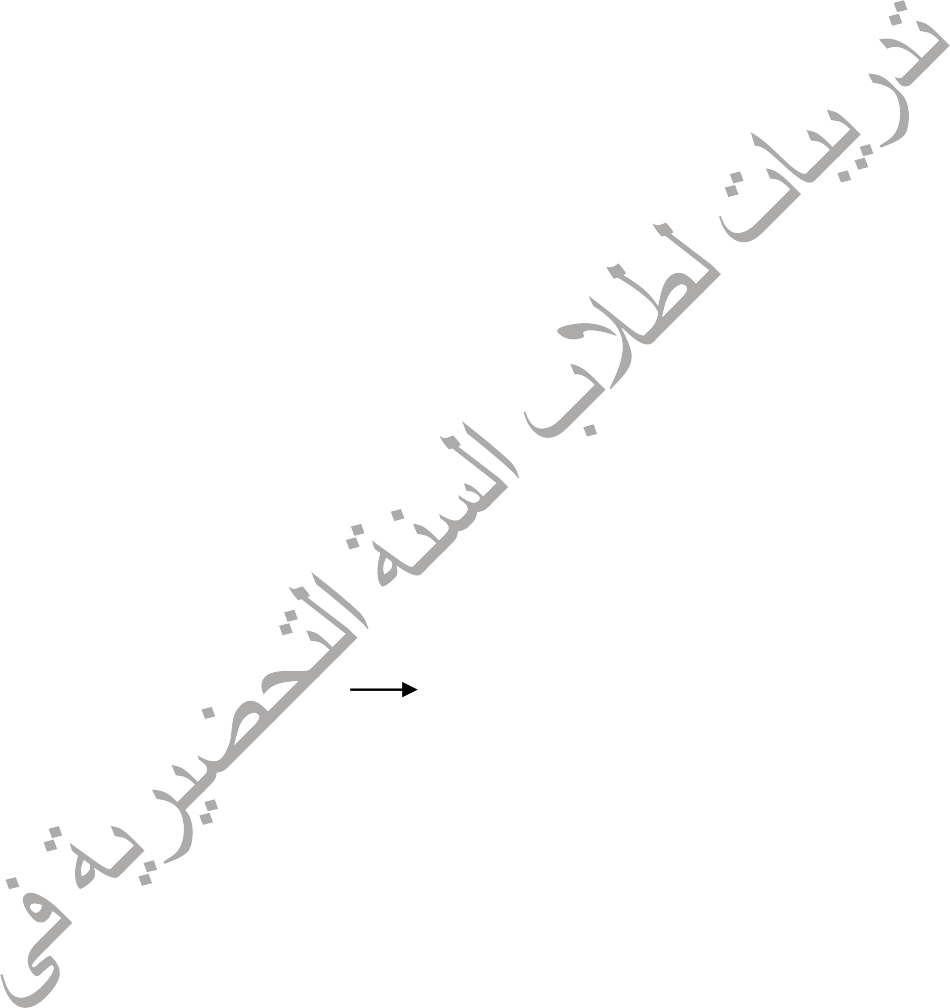 What is the molarity of a solution that contains 30 g of NaOH in 500 mL of solution?a- 1.2 M	b- 1.5 Mc-  0.75 M	d- 1.3 MWhat volume does need to dilute 3000 ml of 0.5 M KOH solution to a 10 M stock solution?a- 150 ml	b- 1.5 Lc- 1500  ml	d- 15 LFor the reaction shown, calculate the theoretical yield of the product (in moles) for 4 mol Ti and 4 mol Cl2Ti(s)	+	2Cl2(g)	TiCl4(l)4 mol	(b) 8 mol	(c) 2 mol	(d) 6 mol	(e) nonHow many moles of KCl are in 0.556 L of a 2.3 M KCl solution.(a) 1.28	(b) 2.55	(c) 3.62	(d) 4.32	(e) nonTo what volume should you dilute 50 mL of a 12 M stock HNO3 solution to obtain a 0.1 M HNO3 solution?3 L	(b) 6 L	(c) 4 L	(d) 3 L	(e) nonCalculate how many moles of NO2 form when amount of 1.3 mol of N2O5 reactant completely reacts.2N2O5(g)	4NO2(g) + O2(g)1.3 mol	(b) 2.6  mol	(c) 0.65 mol	(d) 3.9 mol	(e) nonFor the following acid base reaction calculate the mass in grams of the acid necessary to completely react with and neutralize 4.85 g of the base.HCl(aq) + NaOH(aq)	H2O(l) + NaCl(aq)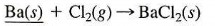 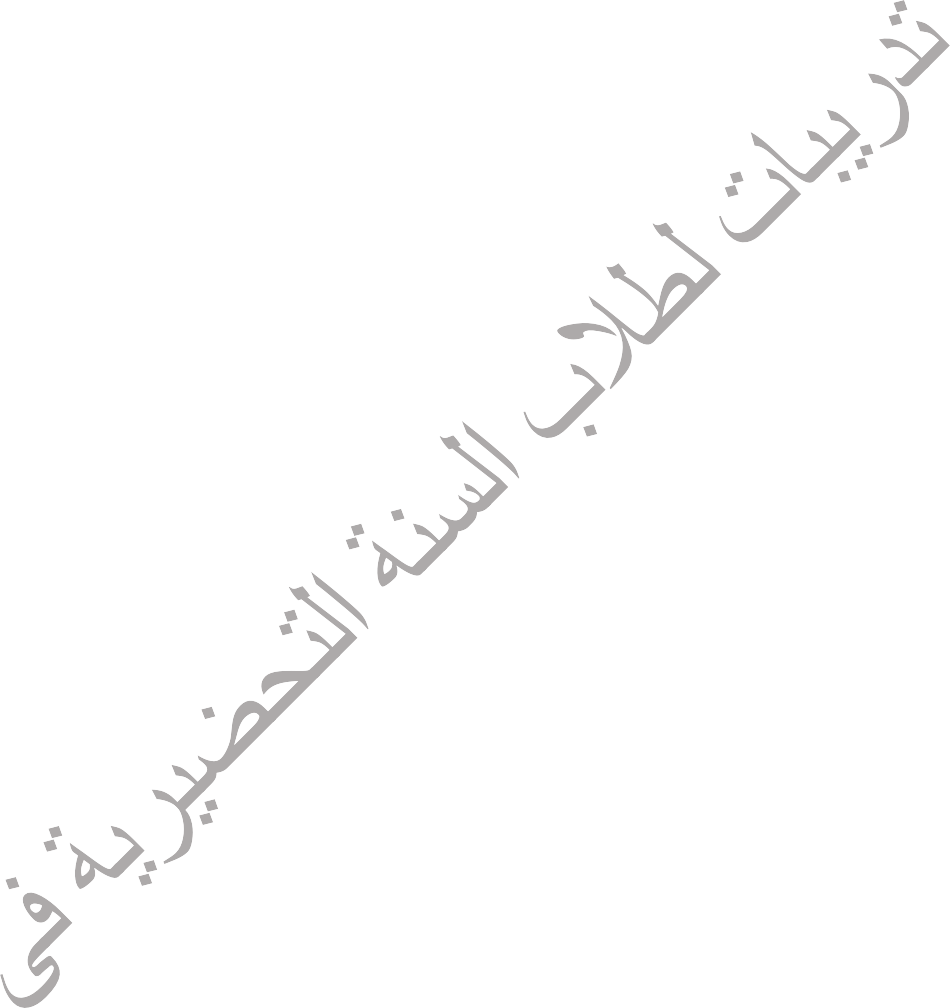 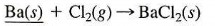 (a) 2.05	(b) 4.1	(c) 4.85	(d) 2.42	(e) nonThe number of moles of hydrogen atoms in 1.3 mol CH4 is(a) 5.2	(b) 1.3	(c)	4.0	(d)	1.0According the balance equation  6CO2(g) +6H2O(l)	6O2 (g) + C6H12O6(aq) the grams of C6H12O6 form when 37.8 g of CO2 completely react is -------------------------------------(a) 25.8 g	(b) 258 g	(c) 378 g (d) 37.8 gThe mass (in grams) of the product formed when 2.5 g of the underlined reactant completely reacts.(a) 3.79 g	(b) 37.9 g	(c) 11.5 g (d) 25 gAccording the balance equation 2NO(g) +5H2(g)	2NH3(g) +2H2O(g) if you start with 90 g NO and 12.5 g H2 the limiting reacting is ---------------------------NO(g)	(b) NH3	(c) H2 (g)	(d) H2OIf 30 g KCl is dissolved in enough water to make 2 L of solution, the molarity of the solution is ……………..(a) 0.2 M	(b) 2M	(c) 0.4 M	(d) 0.1 MThe volume should you dilute of (1.5 L of 10 M NaOH) solution to obtain a 3.00 M is -----------------------------(a) 0.3 L	(b) 5 L	(c) 0.5  L	(d) 10 LThe oxidation state of Cr in Cr2O3 is:(a) +2, -6	(b) +3, -2	(c)	-2, +3	(d) -2,+6If the theoretical yield of iron was 30.0 g and actual yield was 25.0 g, what is the percent yield for the following reaction?2 Al(s) + Fe2O3(s) → Al2O3(aq) + 2Fe(aq)a- 12.0	b- 0.833	c- 83.3	d- 1.2NaNO3(aq.)  +	Li2SO4(aq.)→………………..a- NaSO4 + Li NO2b- NaSO4 + Li NO3c- Na2SO4 + Li NO3d- NO reaction